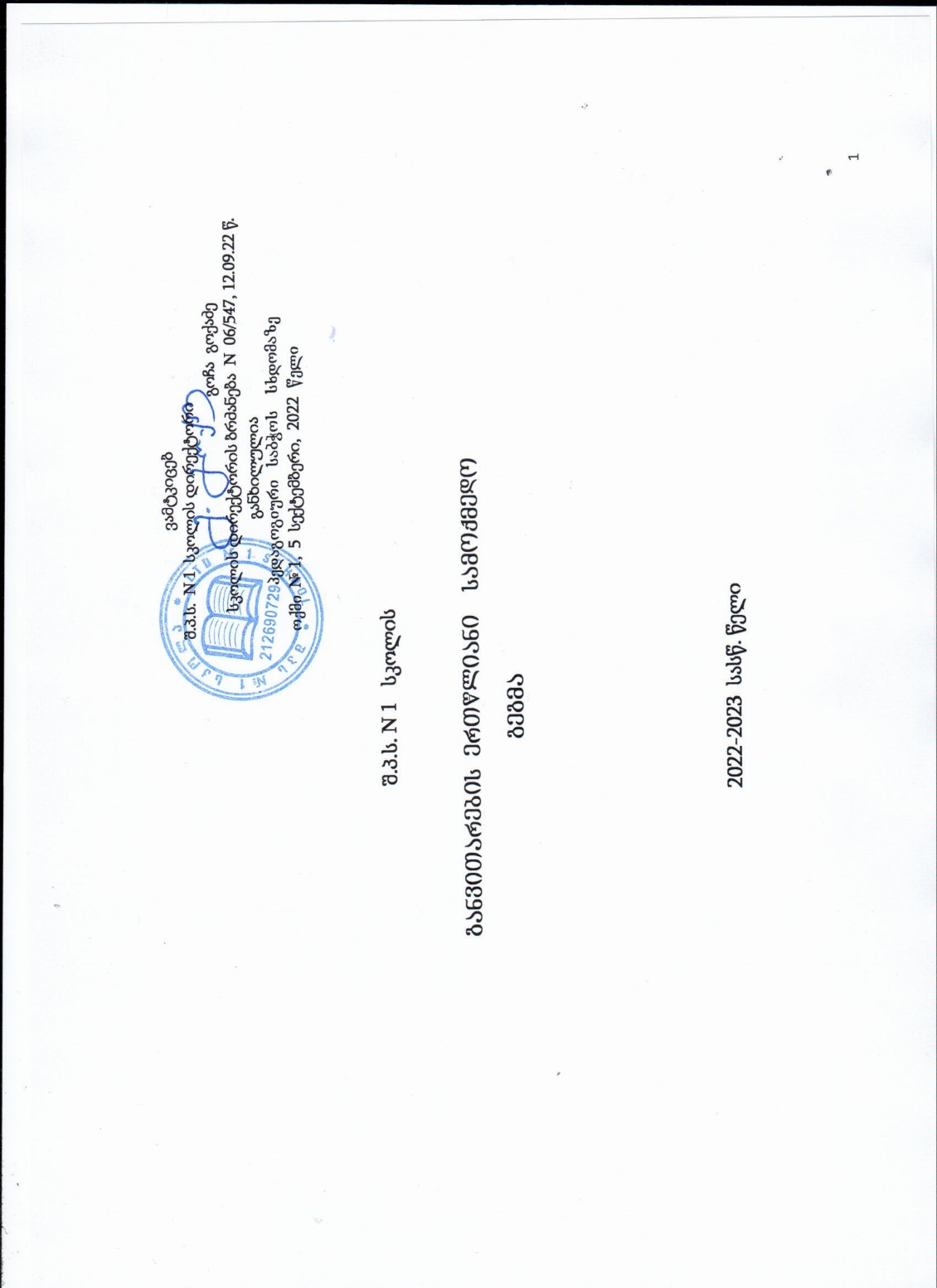                                                                                                         შ.პ.ს. N 1   სკოლის                                                               ganviTarebis erTwliani  samoqmedo                                    gegma	                                              2022-2023  სასწ. წელი                                                  შ ე ს ა ვ ა ლ ი  შ.პ.ს.  N 1 სკოლა  2022-2023  სასწავლო წელს  წარმართავს სასკოლო სასწავლო გეგმის, სკოლის შინაგანაწესის, საკანონმდებლო ბრძა-ნებებისა და რეგულაციების შესაბამისად.    სამოქმედო გეგმა  გამომდინარეობს სკოლის  სტრატეგიული გეგმიდან და  ეფუძნება სკოლის მისიის, ხედვის, ღირებულებებისა და მიზნების განხორციელების შესაძლებლობას.   სკოლაში:  გამყარდება საკანონმდებლო ბაზა; კიდევ უფრო განმტკიცდება უსაფრთხო, ორგანიზებული და კარგად დისციპლინირებული გარემო;მიზნობრივად წარიმართება მასწავლებელთა პროფესიული დონის ზრდა,სწავლა-სწავლების ხარისხის ამაღლება;მოსწავლეებს მიეცემათ თანამედროვე მოთხოვნების შესაბამისი განათლება; ჩამოუყალიბდებათ  მოქალაქეობრივ-პატრიოტუ-ლი ცნობიერება; განუვითარდებათ ეროვნული კულტურის, ტრადიციების დაცვისა  და შენარჩუნების უნარები.ჯანსაღი ცხოვ-რების წესისა და გარემოს დაცვითი კულტურის დამკვიდრების უნარ-ჩვევები;შესაბამისობაში მოვა სკოლაში არსებული ადამიანური,პროფესიული და  ტექნიკური  რესურსები  სკოლის  მისიაში ჩამოყალი-ბებული მიზნების მისაღწევად;ამაღლდება სკოლის კულტურული დონე;სკოლის  თვითშეფასებისა და მონიტორინგის მექანიზმების სწორად შემუშავებისა  და  ობიექტურად  ჩატარების  შედეგად, მოხ-დება სკოლის სისტემური განვითარება;კიდევ უფრო გაიზრდება :ა) მშობელთა ჩართულობა სასკოლო ცხოვრებაში;ბ) მოსწავლეთა და თანამშრომელთა მოტივაცია;გ) საზოგადოების ნდობა სკოლისადმი.                            სკოლის  განვითარების ერთწლიანი  სამოქმედო  გეგმა             1.  სკოლის საკანონმდებლო ბაზის შექმნა                                      2.  მოსწავლეთათვის  თანამედროვე  მოთხოვნათა შესაბამისი  განათლების  მიცემა                                                         3.  საგანმანათლებლო ხარისხის  ამაღლება4. უსაფრთხო, ორგანიზებული და კარგად დისციპლინირებული გარემოს შექმნა                                           5.  სკოლი ს  ადამიანური  და  მატერიალური  რესურსი           6. მშობელთა ჩართვა სასკოლო ცხოვრებაში          7. მასწავლებელთა კვალიფიკაციის ამაღლება                                              8. სასკოლო  შეფასებაN№ აქტივობის  დასახელებაშესრულების ვადები	მიზანიშესრულებაზეპასუხისმგებელიპირიშენიშვნა1.სასკოლო დოკუმენტაციის,ბაზებისა და   საქმიანობის მოწესრიგება  მოთხოვნებთან  შესაბამისად  ახალი სას-წავლო წლისათვის      სექტემბერისასწავლო  წლის მანძილზესკოლის გამართული ფუნქციონირება,მისიაში ჩამოყალი-ბებული მიზნების განხორცი-ელება.დირექცია,საქმის მწარმოებელი,კათედრებიტექნ. პერსონალიმშობელთა დარბაზთან და მოსწავლეთა თვითმმართვე-ლობასთან თანამშრომლო-ბით.2.სკოლის მონაცემთა ბაზის ელექტრონულ ფორმატში ორგანიზება      სექტემბერისასწავლო  წლის მანძილზესკოლის გამართული ფუნქც-იონირება,მისიაში ჩამოყალი-ბებული მიზნების განხორცი-ელება.დირექცია,საქმის მწარმოებელი,IT  სპეციალისტი3.ელექტრო-ჟურნალის გამართვა და ფუნქციონირება.      სექტემბერისასწავლო  წლის მანძილზესკოლის გამართული ფუნქც-იონირება,მისიაში ჩამოყალი-ბებული მიზნების განხორცი-ელება.დირექცია,საქმის მწარმოებელი,IT  სპეციალისტი4.სასკოლო სასწავლო გეგმის შემუშა-ვება-დამტკიცება,შესრულება.     სექტემბერისასწავლო  წლის მანძილზეესგ- ის  მოთხოვნათა  შესრუ-ლებაპედ,საბჭო,დირექცია,კათედრები5.სკოლის შინაგანაწესის განხილვა,  დაცვა     სექტემბერისასწავლო  წლის მანძილზედისციპლინის განმტკიცების უზრუნველყოფაპედ. საბჭოდირექცია,ადამიანური რესურსიმშობელთა დარბაზთან და მოსწავლეთა თვითმმართვე-ლობასთან თანამშრომლო-ბით.6.სტრატეგიული (ექვსწლიანი)გეგმის განხილვა-დამტკიცებასექტემბერი  მუშაობის ორგანიზება.შორეული მიზნების განსა-ზღვრა.პედ. საბჭოდირექცია,ადამიანური რესურსი7.erTwliani gegmis განხილვა, შესრულება     სექტემბერისასწავლო  წლის მანძილზე  მუშაობის ორგანიზება.მიმდინარე მიზნების განხორ-ციელება.პედ. საბჭოდირექცია,ად. რესურსი8. საგნობრივი კათედრების შექმნა, სა-მუშაო გეგმების  შემუშავება,  დამტ-კიცება და საჭიროების შემთხვევაში მასში ცვლილების შეტანა.სექტემბერისასწ.წლის მანძილზემაღალი შედეგების მიღწევაპედ. საბჭო,ხარისხის მართვის მენეჯერი,კათედრები9.პედსაბჭოს  დაკომპლექტება, საქმიანობის დაგეგმვა და მიზნობრივი მუ-შაობა.     სექტემბერისასწავლო  წლის მანძილზემაღალი შედეგების მიღწევასკოლის პედაგოგები10.სადამრიგებლო პროგრამების შემუ-შავება,დამტკიცება, განხორციელება     სექტემბერისასწავლო  წლის მანძილზე   სასწავლო - სააღმზრდელო პროცესის ორგანიზება. მაღალი შედეგების მიღწევა.  ხარისხის მართვ-ის მენეჯერი,კლასის დამრიგე-ბელი,Mმოსწავლეები,     მშობლები11.საგაკვეთილო ცხრილის შედგენა, დაცვa     სექტემბერისასწავლო  წლის მანძილზესასწავლო - სააღმზრდელო პროცესის ორგანიზება.ხარისხის მართვის მენეჯერი12.პერსონალის პირადი საქმეების მოწესრიგებასექტემბერი,საჭიროებისამებრინფორმაცია პერსონალის შესახებსაქმის მწარმოებ.პერსონალი13.მოსწავლეების პირადი საქმეების მოწესრიგებასექტემბერი,საჭიროებისამებრინფორმაცია მოსწავლის შესახებსაქმის მწარმოებ.კლ. დამრიგებ.მშობელი14.ხელშეკრულების გაფორმება მშობელთანსექტემბერი,საჭიროებისამებრურთიერთობების მოწესრიგება.უფლება- მოვალეობების დაცვაskolis direqtoriკლ. დამრიგებ.    მშობელი15.ხელშეკრულების გაფორმება პერსონალთანსექტემბერი,საჭიროებისამებრურთიერთ-ის მოწესრიგება.უფლება- მოვალეობების დაცვაskolis direqtoriპერსონალი16.სასკოლო დოკუმენტაციის, ადამია-ნური  რესურსის  საქმიანობისა  და ბაზების  მონიტორინგი, ანალიზის შესაბამისი რეაგირებასასწავლო  წლის მანძილზე  სკოლის გამართული მუშაო-ბა, მისიაში ჩამოყალიბებული მიზნების განხორციელება.  მონიტორინგის კომისია17.ვებგვერდის  შევსება-განახლება.     სექტემბერისასწავლო  წლის მანძილზესაზოგადოებასთან ურთიე-რთობა, მუშაობის აღრიცხვაIT  სპეციალისტი, კათედრები18.საინფორმაციო საკომუნიკაციო სისტემის დახვეწა და განვითარება. სასწავლო  წლის მანძილზე  სკოლის გამართული მუშაო-ბა, მისიაში ჩამოყალიბებული მიზნების განხორციელება.დირექტორი, მატერიალუ-ტექნიკური  უზრუნველყოფისკოორდინატორი(მტუკ),IT  სპეციალისტიNN№ აქტივობის  დასახელებაშესრულების ვადები	მიზანიშესრულებაზეპასუხისმგებე-ლი  პირიშენიშ-ვნა1.სასკ.  სასწავლო  გეგმის შესაბამისობა ესგ -თან. მისი დანერგვა; შესრულების ხარისხის შეფასებასასწავლო  წლის მანძილზეესგ - ის მოთხოვნათა შესრულებადირექცია,პედაგოგები2.სიახლეების დანერგვა.სასწავლო  წლის მანძილზეmaRali Sedegebis miRwevaდირექცია,კათედრები3.საგნობრივი სწავლების გაძლიერება, სასკოლო სასწ. გეგმის შესაბამისად.სასწ.  წლის მანძილზეmaRali Sedegebis miRwevaდირექცია,კათედრები4.V-XII კლასებში შემაჯამებელი დავალებების დაგეგ-მვა, ორგანიზება, შეფასება, ანალიზი.სექტემბერისასწ. წლის მანძილზემაღალი შედეგების მიღწევა ხარისხის მართვის მენეჯერიკათედრები 5.გრიფირებული სასწავლო სახელმძღვანელოების  და  დამხმარე  ლიტერატურის შერჩევა,  დამტკიცება  და გამოყენება.სექტემბერისასწ. წლის მანძილზეmaRali Sedegebis miRweva კათედრები 6.მოსწავლეთა საჭიროებების დადგენა;მათთან ინდივიდუალური/ჯგუფური მუშაობა, საჭიროებისამებრ. სექტემბერისასწ. წლის მანძილზეmaRali Sedegebis miRweva ხარისხის მართვის მენეჯერიკათედრები 7.რეკომენდაციების შემუშავება თანამედროვე მეთო-დების დანერგვასთან დაკავშირებით; სასწ. წლის მანძილზეmaRali Sedegebis miRweva ხარისხის მართვის მენეჯერიკათედრები 8.  მოსწავლეთა  ინფორმირება სხვადასხვა პროფესიე-ბის შესახებ.მოზნობრივად სწორი   არჩევანის გაკე-თება;თავის დამკვიდრებაკლასის დამრიგებლებიმშობელთა დარბაზთან და მოსწავლეთა თვითმმართვე-ლობასთან თანამშრომლო-ბით.9.მოსწავლეთა მიღწევების დინამიკის შესწავლა, ანალიზი,რეაგირება.გეგმიურადმაღალი შედეგების მიღწევა ხარისხის მართვის მენეჯერიკათედრები 10.შიდა სასკოლო პროექტების დანერგვა და მართვა.გეგმიურადმაღალი შედეგების მიღწევა ხარისხის მართვის მენეჯერიკათედრები მშობელთა დარბაზთან და მოსწავლეთა თვითმმართვე-ლობასთან თანამშრომლო-ბით.11.ორიენტირება ცხოვრების ჯანსაღი წესის დამკვიდრებისათვის;  სასწ.   წლის მანძილზე მოსწავლეებში  ცხოვრე-ბის ჯანსაღი წესის დამკ-ვიდრება;შესაბამისი უნ-არების გამომუშავება.დირექცია,adamianuri resursiმშობელთა დარბაზთან და მოსწავლეთა თვითმმართვე-ლობასთან თანამშრომლო-ბით.12.ბიბლიოთეკის,ლაბორატორიების,კლას-კაბინეტების, თანამედროვე  ტექნოლოგიების  გამოყენებასასწ.   წლის მანძილზეგანათლების თანამედროვე მოთხოვნების დაკმაყოფილებადირექცია,adamianuri resursiNN№ აქტივობის  დასახელებაშესრულების ვადები	მიზანიშესრულებაზეპასუხისმგებელიპირიშენიშვნა1.საშემოდგომო, საშობაო  და  სხვა ღონისძიებების ჩატარებაპერიოდულადსაგანმანათლებლო  პროცესის ხელ-შეწყობა.სწავლა-სწავლების ხარის-ხის ამაღლებადირექცია,კათედრებიკლ. დამრიგებლ.მშობელთა დარბაზთან და მოსწავლეთა თვითმმართვე-ლობასთან თანამშრომლო-ბით.2.კათედრების მიერ კვირეულების მოწყობააპრილი-მაისიკათედრების მიერ გაწეული მუშაო-ბის  პრეზენტაცია  და  კათედრების ფუნქციების გაძლიერებადირექცია,კათედრებიმშობელთა დარბაზთან და მოსწავლეთა თვითმმართვე-ლობასთან თანამშრომლო-ბით.3.სასკოლო   მონიტორინგი     მაისი მოსწავლეთა მიღწევების  დინამიკ-ის შესწავლა, სადამრიგებლო პროგ-რამების  შესრულების მიმდინარეო-ბის კონტროლი,სასკოლო სასწავლო გეგმის   შესრულების  მიმდინარეო-ბაზე   დაკვირვება  დირექციის  მუ-შაობის  მონიტორინგი;  მატერიალ-ურ-ტექნიკური ბაზის შესაბამისობა სასწავლო   მოთხოვნებთან;  მისიის შესრულების ხარისხის დადგენა; სკოლის  კულტურის  სისტემატურ-ად ამაღლება.მონიტორინგის კომისია4.წრეობრივი, კლუბური მუშაობის დანერგვა და  გაშლა. მიმდინარეობის კონტროლი და ანალიზისასწ.  წლის მანძილზემოსწავლეთა  ინტერესების  დაკმაყ-ოფილება;მათი უნარების გამოვლე-ნა- განვითარება და შესაბამისი  ჩვე-ვების ჩამოყალიბება.დირექცია,წრის ხელმძღვანელები5.შიდასასკოლო ოლიმიადების და სადიაგნოსტიკო ტესტირების ჩა-ტარება,ანალიზი,რეაგირება.ოლიმპიადებში,კონფერენციებში    კონკურსებში  მონაწილეობა.გეგმიურად,სასწ.  წლის მანძილზემოსწავლისთვითრეალიზაცია, სწავლა - სწავლების  ხარისხის ამა-ღლება;  სხვადასხვა  სოციალური უნარების  გამომუშავება - განვითა-რება. ხარისხის მართვის მენეჯერიკათედრები 6.დამრიგებლის მუშაობის  მონიტორინგისექტემბერი,სასწ.  წლის მანძილზემოსწავლეთა მრავალმხრივი განვითარება. პოტენციალის მაქსიმალურად  გამოვლენა / რეალიზაცია.დირექციაკლასის დამრიგებლები7.სხვადასხვა საგანმანათლებლო, კულტურულ  და  სპორტულ  დაწესებულებებთან  მიზნობრივი  თანამშრომლობასასწ. წლის მანძილზემოსწავლეთა მრავალმხრივი განვითარება,პოტენციალის მაქსიმალურად  გამოვლენა   და  რეალიზაცია. ურთიერთობის  კულტურის ამაღლება,   დირექცია, კათედრები8.ინკლუზიური განათლებასაჭიროებისამებრ  ნებისმიერი შესაძლებლობისა და  მდგომარეობის  მოსწავლის   ჩაბმა  საგანმანათლებლო პროცესში.მათი ინტეგრაციისათვის ხელშეწყობა.დირექცია,ინკლუზიური განათლების კომისიაNN№ აქტივობის  დასახელებაშესრულების ვადები	მიზანიშესრულებაზეპასუხისმგებელიპირიშენიშვნა1.დირექციის წევრებსა და თანამშრომლებზე  ფუნქციებისა  და დავალე-ბების   სწორად   განაწილება   მათი კვალიფიკაციის,  უნარისა და  გამოცდილების შესაბამისად.სასწ. წლის დასაწყისში,საჭიროებისამებრმმართველობის სწორი და ეფექტუ-რი   დელეგირება  სკოლის  მისიით განსაზღვრული მიზნების განსახო-რციელებლად.დირექცია2.ვიდეოთვალის   გამართულად ფუ-ნქციონირება.დაცვის  უზრუნველყოფა.წლის მანძილზე  სკოლის უსაფრთხოების მიზნით სკოლის შენობის,  ეზოსა  და   მიმ-დებარე  ტერიტორიის კონტროლი.დირექცია, უსაფრთხო სკოლის მენეჯერიIT  სპეციალისტი3. მოსწავლეთა  და  პერსონალის  მორიგეობის უზრუნველყოფაწლის მანძილზეშინაგანაწესის დაცვა,  adamianuri resursiს პასუხისმგებლობის ამა-ღლება.დირექცია,აdამიანურიresursiმოსწავლეთა თვითმმართვე-ლობასთან თანამშრომლო-ბით.4.მოსწავლეთა გაკვეთილებზე დასწრების, სკოლაში გამოცხადების აღრიცხვის სისტემის მუშაობაწლის მანძილზეშინაგანაწესის დაცვა,მოსწავლეთა და  პერსონალის პასუხისმგებლო-ბის ამაღლება.დირექცია,კლასის  დამრიგებბი,პედაგოგები5.პედაგოგთა  გაკვეთილებზე  გამოცხადების    კონტროლი.  შესაბამისი რეაგირებაწლის მანძილზესაგაკვეთილო  ცხრილის დაცვა, პროგრამების შესრულებადირექცია,პედაგოგები6.სახანძრო უსაფრთხოების წესების დაცვაწლის მანძილზესკოლის უსაფრთხოებადირექცია,უსაფრთხო სკოლის მენეჯერი,მტუკ7.სკოლის დეზინფექცია. სისტემური სათანადო დამუშავება.წლის მანძილზესკოლის უსაფრთხოებადირექცია, უსაფრთხო სკოლის მენეჯერი,მტუკNN№ აქტივობის  დასახელებაშესრულების ვადები	მიზანიშესრულებაზეპასუხისმგებელიპირიშენიშვნა1.სკოლის  დაკომპლექტება შესა-ბამისი   პერსონალით,  მოსწავ-ლეებითსექტემბერი, საჭიროებისამებრსკოლის გამართულად ფუნქციონი-რებადირექცია,საკონკურსოკომისია 2.საკლასო ოთახების,  კაბინეტე-ბის, ლაბორატორიების მოწყო-ბა-აღჭურვასექტემბერი,წლის მანძილზესაგანმანათლებლო პროცესისათ-ვის ხელშეწყობადირექცია, კათედრები3.მატერიალურ-ტექნიკური ბაზ-ების  ოპტიმალური  განაწილე-ბა და  მოვლასექტემბერი,წლის მანძილზესაგანმანათლებლო პროცესისათვის ხელშეწყობადირექცია,მტუკ.,პასუხისმგ. პირები4.მატერიალური რესურსის გაუმ-ჯობესება-შევსებაწლის მანძილზესკოლის გამართულად ფუნქციონი-რებადირექცია,მტუკ.5.ინვენტარიზაციის ჩატარებაწლის ბოლოსფინანსური და არაფინანსური აქტი-ვების დაცულობაზე კონტროლი;დირექცია,პასუხისმგებელი პირები, მტუკ6.სკოლის შინაგანაწესის დაცვაწლის მანძილზესკოლის გამართულად ფუნქციონი-რება, დისციპლინის განმტკიცებაპერსონალი,მოსწავლეები,მშობლები7.სასკოლო  დოკუმენტაციის  მო-წესრიგება-წარმოება.წლის მანძილზემუშაობის ორგანიზება.კანცელარია,სკოლის პერსონალი8.შენობაში სარემონტო სამუშაო-ების დაგეგმვა და  ჩატარებასასწავლო წლის ბოლოსსკოლის გამართულად ფუნქციონი-რებადირექცია,მტუკ.,9.საჭირო ინვენტარის, რესურსის  ნუსხის შედგენა და  შევსება.სასწავლო წლის ბოლოსსკოლის გამართულად ფუნქციონი-რებადირექცია, კათედრ.,საშტატო რგოლები,მტუკ.,NN№ აქტივობის  დასახელებაშესრულების ვადები	მიზანიშესრულებაზეპასუხისმგებელიპირიშენიშვნა1.  ორმხრივი   კომუნიკაცია სკოლასა და მშობელს შორისწლის მანძილზემშობლის ინფორმირება, მასთან  თანამ-შრომლობადირექცია,კლასის დამრიგებლები,საგნის მასწავლე-ბლები, მშობლები2.მშობელთა დარბაზის არჩევა. ფუნქციონირებასექტემბერი წლის მანძილზემშობელთა მონაწილეობა სასკოლო ცხოვრებაში.მოტივაციის ამაღლება.დირექცია,კლასის დამრიგებლები,მშობლები3. მშობელთა მონაწილეობა მო-ხალისეობრივ საქმიანობაშიწლის მანძილზემოსწავლეთა მოტივაციის გაზრდამშობლებიNN№ აქტივობის  დასახელებაშესრულების ვადები	მიზანიშესრულებაზეპასუხისმგებელიპირიშენიშვნა1.ტრენინგები და სემინარებიწლის მანძილზემასწავლებელთა   პროფესიული ზრდადირექცია,კათედრები2.პედაგოგების    თანამშრომლობაწლის მანძილზემასწავლებელთა პროფესიული დონის  ამაღლება; ურთიერთობის კულტურის დონის ამაღლებაკათედრები3.მასწავლებელთა მონაწილეობა  სასერტიფიკაციო გამოცდებში.დადგენილი წესითმასწავლებელთა   პროფესიული განვითარებადირექცია,კათედრები4.ახალგაზრდა და  დამწყებ პედაგოგებთან მიზნობრივი მუშაობაწლის მანძილზემასწავლებელთა   პროფესიული განვითარებადირექცია,კათედრები5.მასწავლებელთა თვითშეფასება და ურთიერთშეფასებაწლის მანძილზემასწავლებელთა   პროფესიული განვითარებადირექცია,კათედრები,ხარისხის მართვის ჯგუფიNN№ აქტივობის  დასახელებაშესრულების ვადები	მიზანიშესრულებაზეპასუხისმგებელიპირიშენიშვნა1.ანკეტური გამოკითხვა, კვლევა, ანალიზიმიზნობრივადმოსწავლეთა, მასწავლებელთა, მოსწავლეთა მშობლების, სკოლის თანამშრომელთა აზრის, დამოკიდებულების, წინადადებების შესწავლა, ანალიზი, შეფასება, გათვალისწინება.  დირექცია,კათედრები2.პედაგოგთა  შეფასება,    თვითშეფასება და ურთიერთშეფასებაწლის მანძილზემასწავლებელთა პროფესიული დონის  ამაღლება; ურთიერთობის კულტურის დონის ამაღლება;საგანმანათლებლო ხარისხის ამაღლებადირექცია,კათედრები3.სასკოლო მონიტორინგიდადგენილი წესითსკოლის მიმდინარე მდგომარეობის კომპლექსური  შეფასება,ნალიზი, რეკომენდაციების მიცემამონიტორინგის კომისია4.კათედრების, მასწავლებელთა მუშაობის ანალიზი, შეფასებაწლის მანძილზეკათედრების მუშაობის ხარისხის ამაღლება, მასწავლებელთა   პროფესიული განვითარება, სწარაფვა შედეგების მუდმივი ამაღლებისკენ.ხარისხის მართვის ჯგუფი